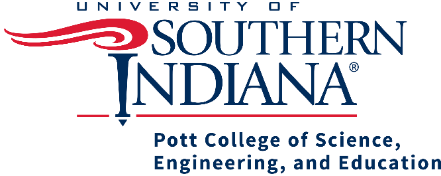 Doctor of Education (Ed.D.) – Educational LeadershipHigher Education Leadership Program of Study – Cohort 4Year 1 Year 1 Year 1 Year 1 TermCourseDomainsF1 21EDLE 705 Introduction to Educational ResearchF2 21EDLE 725 Becoming a Community-Based Educational Leader1,5,7SP1 22EDLE 744 Technology & Organizational Innovation4SP2 22 EDLE 723 The History and Leadership of Higher Education3,5Academic Advisor AssignedSU1 22EDLE 746 Budgeting and Finance in Higher Education7SU2 22EDLE 743 Organization and Management of Colleges and Universities4,6Year 2 Year 2 Year 2 Year 2 Year 2 F1 22EDLE 731 Analyzing Race, Class, and Gender Dynamics in American Education 3F2 22 EDLE 742 Legal and Ethical Issues in Higher Education2,7SP1 23EDLE 707 Survey of Qualitative Research MethodsSP2 23EDLE 706 Survey of Quantitative Research MethodsSU2 23EDLE 708 Advanced Research Methods and DesignTopic Selection Form DueSU2 23EDLE 780 Internship in Higher Education Leadership (1 credit)1-7Dissertation in Practice Committee NamedYear 3 Year 3 Year 3 Year 3 Year 3 F1 23EDLE 800 The Research ProposalF2 23EDLE 724 Policy and Practice in Higher Education7F 23EDLE 780 Internship in Higher Education Leadership (1 credit)1-7SP1 24EDLE 745 Competitive Context of Higher Education 1,5,6Defend dissertation proposal Spring SemesterSP2 24EDLE 748 The College Student Experience3,6SP2 24EDLE 899 Dissertation ResearchSP 24EDLE 780 Internship in Higher Education Leadership (1 credit)1-7Portfolio PresentationSU2 24EDLE 805 Seminar in Community-Based Educational ResearchYear 4 Year 4 Year 4 Year 4 Year 4 F2 24EDLE 899 Dissertation ResearchSubmit graduation application by October 1* (Spring and Summer Graduations) *Must have proposal approvedSP1 25EDLE 899 Dissertation ResearchComplete DiP defense by February 1Graduate Studies DiP review and forms by March 1